ПАСПОРТГУ «Средняя общеобразовательная школа № 6 города Павлодара» 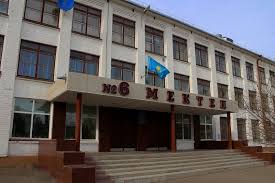  Директор:Калиаскарова Салима ЖакиевнаГод основания:сентябрь 1966 года Проектная мощность   580 местОбщая площадьздания школы4147,9 кв. м. КонтингентВсего – 568 учащихся1-4 классы – 307 учащихся5-9 классы – 221 учащихся10-11 классы – 40 учащихсяСменностьдве сменыМатериальнаябазаУчебные кабинеты - 33, 6 специализированных кабинетов (информатики - 2, физики - 1, химии - 1, биологии – 2)Кабинет психолога, Столовая - 1, посадочных мест - 70Кабинет поддержки инклюзии-1, Кабинет робототехники -1;Кабинет Первого Президента – 1Кабинет НВП-1Кабинет технологии (мальчики)-1Библиотека с читальным залом -1 (49 кв.м.) на 16 посадочных местВсего книжный фонд - 34008;из них на государственном языке - 4792Медицинский кабинет - 1Кабинет шахмат – 1Мастерская (для мальчиков) – 1Интерактивные доски –18Кадровый состав Общее количество педагогов – 54По образованию: Высшее – 52 (96%)По категориям: Высшая и первая – 38 (70%)Сведения опитании учащихся Охват  горячим питанием:1-4кл -100%, 5-11кл – 35%Финансирование школы2017 год -  2 млн 186 тыс 240 (кабинет робототехники)2018 год – 2 млн 492тыс (мультимедийное оборудование)2017 год  - 140  млн. 331,9 тыс тенге  2018 год – 136 млн 222,1 тыс2019 год - нетСведения о школеШкола работает по теме: «Применение инклюзивного подхода в процессе обучения учащихся с использованием 7 модулей в обучении в условиях обновления содержания образования». Функционирует  кабинет поддержки инклюзии из числа учащиеся обучаются в НШ и 12 классов с задержкой посихического развития.  Внедряется:- частичная интеграция детей с особыми образовательными потребностями в общеобразовательные классы; - использование робототехники для развития навыков конструирования и моделирования у учащихся;- развитие логического мышления учащихся через организацию шахматного движения;  - совершенствование полиязычной среды школы.Достижения учащихся Средний балл ЕНТ:2016 год – не было 2017 год – 94 б. 2018 год – 90,5 б. 2019 год – не былоКоличество призеров городской олимпиады 2016 года - 0, 2017 года – 1, 2018 года – 1, 2019 года-0.Количество призеров конкурса научных проектов «Зерде» - 1Дополнительные сведения о школеВ школе функционирует кабинет поддержки инклюзии сопровождение учеников осуществляется тьютерами.Полиязычное обучение: на английском языке преподаются физика в 9 классе, информатика в 7,9 классах, химия -7, 8 (3 класса с охватом 62 учащихся).Потребность 1.Капитальный ремонт оконных блоков  и дверей2.Капитальный ремонт  фасада здания3.Капитальный ремонт спорт зала и спорт площадки4.Капитальный ремонт ограждения5.Капитальный ремонт кровли6. Капитальный ремонт столовой7. Капитальный ремонт актового зала8. Капитальный ремонт 12 учебных кабинетов и коридоров9.Асфальтирование территроии школы10.Установка пожарной сигнализации11.Капитальный ремонт  тепловых  сетей.12.Капитальный ремонт электроснабжения